392020, г. Тамбов, ул. Рабочая, д. 65 В, 3 этажИНН / КПП 6829044258/682901001Телефон/факс: (4752) 71-32-23E-mail: teh_bez@mail.ruЖалоба на действия (бездействия) юридического лица, организатора торгов.Заказчик: Филиал АО "Концерн Росэнергоатом" "Курская атомная станция" Адрес: 307250, Курская обл., г. Курчатов, Промзона, АБК-1.Место нахождения, почтовый адрес: 307250, Курская обл., г. Курчатов, Промзона, АБК-1, тел: +7-47131-53745, адрес электронной почты: klishina_vg@kunpp.ru.Участник закупки (заявитель): Общество с ограниченной ответственностью «Спецтехнологии», ИНН: 6829044258. Место нахождения, почтовый адрес: 392020, Российская Федерация, Тамбовская обл., г. Тамбов, ул. Рабочая, д. 65В, этаж 3; номер контактного телефона: +7 (4752) 71-32-23; факс отсутствует, адрес электронной почты: teh_bez@mail.ru; контактное лицо:  3.	Адрес официального сайта, на котором размещена информация о закупке: www.zakupki.gov.ruНомер извещения: № 32009863678Дата опубликования извещения о проведении закупки:29.12.2020. Наименование закупки: Право заключения договора на Поставку котельнойСпособ размещения закупки: Конкурс в электронной форме, участниками которого могут быть только субъекты малого и среднего предпринимательстваОбжалуемые действия с указанием норм федерального закона от 18.07.2011 № 223-ФЗ «О закупках товаров, работ, услуг отдельными видами юридических лиц» (далее – Закон о закупках) которые, по мнению Заявителя нарушены: Нарушение пункта 1 части 10 статьи 3 Федерального закона от 18.07.2011 N 223-ФЗ (ред. от 31.07.2020) «О закупках товаров, работ, услуг отдельными видами юридических лиц» (далее – «223-ФЗ») Статья 3. Принципы и основные положения закупки товаров, работ, услуг. 6. Доводы жалобы: 1. Согласно пп. 1.1 п. 2.1.2 Документации, Техническое предложение должно содержать:- спецификации оборудования и материалов, предлагаемые технические решения, чертежи, схемы.Согласно разъяснениям положений документации от 22.01.2021 г., спецификации оборудования и материалов, предлагаемые технические решения, чертежи, схемы необходимо предоставить при поставке оборудования. На наш взгляд, между разъяснениями заказчика и документацией содержится противоречие, поскольку после опубликованных разъяснений заказчик требование о предоставлении в составе заявки спецификаций оборудования и материалов, технических решений, чертежей, схем не исключил. 2. Заказчик дважды не разъяснил некоторые положения документации, а именно:В разъяснениях положений документации от 22.01.2021 и 27.01.2021 не содержатся ответы на конкретно поставленные вопросы, которые нас так же интересуют, как участника закупки (запросы поступали не от нашей организации):Разъяснения от 22.01.2021 г.:То есть, по вопросам, заданным по пп. 4.2-12.6 технического задания, заказчик ограничился лишь фразой о том, что «В предоставляемом техническом предложении участник указывает конкретные характеристики предлагаемого оборудования без слов «не более» и «не менее»». При этом, не разъясняя значение слов «не выше» и «не ниже», а также не принимая во внимание тот факт, что не во всех случаях значения показателей могут быть указаны одним конкретным значением. Например:«4.4.10 Система отопления и вентиляции должна обеспечивать поддержание следующих температурных условий в котельной:- Не ниже плюс 5 0С в холодный период года;- Не выше плюс 30 0С теплый период года».Температура в рамках одного помещения не может быть строго постоянной! Также: «4.4.17 Котельная должна комплектоваться системой водоотведения. Стоки в систему канализации должны направляться с температурой не более 40 0С.12.6 Эквивалентный уровень шума в зоне обслуживания должен быть не более 85 дБ согласно ГОСТ 12.1.003-83».Каким образом поставщик должен контролировать температуру канализационных стоков, чтобы одна была всегда одинаковой (слова «не более», согласно разъяснениям заказчика, писать нельзя), а также всегда одинаковый уровень шума? Данные разъяснения вводят в заблуждение участников закупки. Согласно разъяснениям от 27.01.2021 повторно были заданы данные вопросы, заказчик также проигнорировал их. Также заказчик не разъяснил, что означает «тире»:Считаем данные разъяснения заказчика ненадлежащими. Для того, чтобы заказчик не отклонил заявку по первой части, необходимо подготовить Техническое предложение согласно Техническому заданию. Отсутствие надлежащей инструкции по заполнению Технического предложения плюс некорректные разъяснения ставят под сомнение допуск участников закупки и ограничивают конкуренцию.3. Согласно РАЗДЕЛУ 15. ДОПОЛНИТЕЛЬНЫЕ (ИНЫЕ) ТРЕБОВАНИЯ Технического задания, установка и подключение котельной должно вестись в соответствии с проектной документацией. При этом, проект договора не содержит обязанности поставщика проводить установку и подключение котельной. Считаем данное требование необоснованным.Таким образом, считаем, что действиями заказчика нарушен принцип равноправия, справедливости, отсутствия дискриминации и необоснованных ограничений конкуренции по отношению к участникам закупки, закрепленный в п.2 ч.1 ст.3 223-ФЗ.На основании вышеизложенного просим:1) Провести внеплановую проверку конкурса в электронной форме №32009863678.2) Приостановить определение поставщика до рассмотрения жалобы по существу.3) Обязать заказчика внести изменения в документацию, в части исключения требования предоставления в составе заявки спецификаций оборудования и материалов, предлагаемых технических решений, чертежей, схем,добавления надлежащей инструкции по заполнению Технического предложения и исключения требования об установке и подключению котельной поставщиком из проекта договора.Приложения: Разъяснения положений документации от 22.01.2021 и от 27.01.2021 г.Документы, подтверждающие полномочия.Генеральный директор ________________________   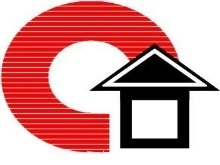 Общество с ограниченной ответственностью«СПЕЦТЕХНОЛОГИИ»Исх. № 12 от 02.02.2021 г.На № ____ от ___________ 2020 г. Вопросы претендентов/участников и разъяснения организатора данной процедуры закупки Вопрос (добавлен 20.01.2021 17:12): Запрос разъяснений по закупке №32009863678 на право заключения договора на поставку котельнойСогласно пп. 1.1 п. 2.1.2 Документации, Техническое предложение должно содержать:спецификации оборудования и материалов, предлагаемые технические решения, чертежи, схемы.Во-первых, просим детализировать, спецификации какого конкретно оборудования и материалов, а также конкретно какие технические решения, чертежи и схемы нужно предоставить? Или вышеуказанное требование неактуально для данной закупки? Во-вторых, согласно п. 2 ч. 1 ст. 3 Федерального закона от 18.07.2011 N 223-ФЗ  «О закупках товаров, работ, услуг отдельными видами юридических лиц» при закупке товаров, работ, услуг заказчики должны руководствоваться принципом равноправия, справедливости, отсутствия дискриминации и необоснованных ограничений конкуренции по отношению к участникам закупки.  Таким образом, всем участникам должен быть предоставлен равный доступ к информации об объекте закупки. Поскольку в составе документации отсутствует проектная документация, предоставление чертежей поставляемой котельной является невозможным. Обращаем внимание на то, что иные участники также интересовались техническими моментами выполнения работ, которые отражены в проектной документации, и, исходя из разъяснений заказчика, она имеется. Также просим разъяснить, для чего заказчику требуются спецификации оборудования и материалов, технические решения, чертежи и схемы, если проектная документация у него имеется? Просим включить в состав размещенной информации проектную документацию.Просим разъяснить положения Технического задания, на основании которого участники должны подготовить Техническое предложение, в связи с отсутствием в документации инструкции по его заполнению:4.1.1 Габаритные размеры котельной (высота/ширина/глубина) не более – 12000×9000×3600 мм.В данном случае необходимо указать конкретные размеры котельной, без слов «не более», или диапазон значений?4.3.1 Средний срок службы котельной при условии периодического обслуживания и замены отказавших элементов определяется заводом изготовителем, но не менее – 15 лет.В данном случае указывается конкретный срок службы или диапазон?4.4.3 В конструкции котельной должны быть предусмотрены строповые устройства или конструктивные элементы для захвата грузоподъемными средствами.Заказчику требуется один вид: строповые устройства либо элементы для захвата грузоподъемными средствами, или оба?4.4.9 В котельной должна быть предусмотрена система подпитки, состоящая из накопительного бака подпиточной воды, клапана с электромагнитным приводом или регулирующей арматуры с электроприводом и двух насосов (основного и резервного).Просим разъяснить, как трактовать данное требование: заказчику требуется одно из трех значений (А накопительный бак подпиточной воды; Б клапан с электромагнитным приводом; В регулирующая арматура с электроприводом и двух насосов (основного и резервного), или же первые два варианта вместе или один третий вариант: А Б или В?4.4.10 Система отопления и вентиляции должна обеспечивать поддержание следующих температурных условий в котельной:- Не ниже плюс 5 0С в холодный период года;- Не выше плюс 30 0С теплый период года.В данном случае указывается конкретное значение температуры, или диапазоны температур, со словами не ниже/не выше?4.4.17 Котельная должна комплектоваться системой водоотведения. Стоки в систему канализации должны направляться с температурой не более 40 0С.В данном случае указывается конкретное значение температуры, или диапазоны температур, со словами не более?4.4.22 Поставляемая продукция (горелки) должна иметь паспорт, руководство по эксплуатации,сертификат соответствия ГОСТ Р и разрешение на применение Ростехнадзора или декларацию соответствия Таможенного союза.Требуется все вышеуказанное до слова «или», либо одна декларация соответствия Таможенного союза? Или же заказчика устроит выбор между разрешением на применение Ростехнадзора или декларацией соответствия Таможенного союза?4.7.1 Потребляемая мощность не более – 70,08 кВт. Источником электроснабжения является ТП 0,4 кВ.В данном случае указывается одно значение мощности, или диапазон, со словами «не более»?12.6 Эквивалентный уровень шума в зоне обслуживания должен быть не более 85 дБ согласно ГОСТ 12.1.003-83.В данном случае указывается одно значение шума, или диапазон, со словами «не более»?В соответствии с частью 1, раздела 3 закупочной документации конкурса «Критерии и методика оценки заявок на участие в закупке» по критерию «квалификация участника закупки» установлено предельное значение опыта участника в размере 78 380 000,00 рублей, включая НДС. Установлено ли минимальное значение для одного договора, характеризующего опыт участника?В соответствии с частью 2 закупочной документации конкурса «Рассмотрение и (для конкурса, запроса предложений) оценка вторых частей заявок на участие в закупке», с пунктом  11 указано, что в составе второй части заявок требуются  документы, подтверждающие обладание участником закупки необходимыми для исполнения договора финансовыми ресурсами. Соответственно какими документами требуется подтвердить наличие финансовых ресурсов? Так же в данном пункте указано, что во второй части заявки должны содержаться документы от изготовителя товара, подтверждающие согласие изготовителя на предложение в рамках закупки его товара участником, анкета-производителя. Обязательно ли предоставлять данные документы в составе заявки? Стоит отметить, что при этом на момент подачи заявки участник не обязан иметь товар в наличии..Ответ: В ответ на поступившие вопросы, сообщаем следующее:1. - Вопрос: Во-первых, просим детализировать, спецификации какогоконкретно оборудования и материалов, а также конкретно какие техническиерешения, чертежи и схемы нужно предоставить? Или вышеуказанное требованиенеактуально для данной закупки?Ответ: Спецификации оборудования и материалов, предлагаемыетехнические решения, чертежи, схемы необходимо предоставить при поставкеоборудования.- Вопрос: Просим включить в состав размещенной информации проектнуюдокументацию.Ответ: Проектной документации на блочно-модульную котельную нет.Участник закупки должен предоставить блочно-модульную котельную какготовую единицу оборудования под запрашиваемые параметры.2. В предоставляемом техническом предложении участник указываетконкретные характеристики предлагаемого оборудования без слов «не более» и «неменее». В техническом задании указаны параметры в диапазоне для возможностипредоставления аналогов.- Вопрос: Заказчику требуется один вид: строповые устройства либоэлементы для захвата грузоподъемными средствами, или оба?Ответ: требуются конструктивные элементы, позволяющие производитьремонт или замену оборудования входящего в состав котельной, при которомнеобходимо применять грузоподъёмные механизмы.- Вопрос: Просим разъяснить, как трактовать данное требование: заказчикутребуется одно из трех значений (А накопительный бак подпиточной воды; Бклапан с электромагнитным приводом; В регулирующая арматура сэлектроприводом и двух насосов (основного и резервного), или же первые дваварианта вместе или один третий вариант: А Б или В?Ответ: система подпитки, состоящая из:1) накопительный бак подпиточной воды;2) клапан с электромагнитным приводом или регулирующая арматура сэлектроприводом;3) двух насосов (основного и резервного)- Вопрос: Требуется все вышеуказанное до слова «или», либо однадекларация соответствия Таможенного союза? Или же заказчика устроит выбормежду разрешением на применение Ростехнадзора или декларацией соответствияТаможенного союза?Ответ: паспорт, руководство по эксплуатации, сертификат соответствияТаможенного союза или декларация соответствия Таможенного союзаоформляется одно из двух, в соответствии с классом предлагаемого оборудования.Разрешение на применение Ростехнадзора если необходимо для предлагаемогооборудования.- Вопрос:3.	В соответствии с частью 1, раздела 3 закупочной документации конкурса «Критерии и методика оценки заявок на участие в закупке» по критерию «квалификация участника закупки» установлено предельное значение опыта участника в размере 78 380 000,00 рублей, включая НДС. Установлено ли минимальное значение для одного договора, характеризующего опыт участника?В соответствии с частью 2 закупочной документации конкурса «Рассмотрение и (для конкурса, запроса предложений) оценка вторых частей заявок на участие в закупке», с пунктом 11 указано, что в составе второй части заявок требуются документы, подтверждающие обладание участником закупки необходимыми для исполнения договора финансовыми ресурсами. Соответственно какими документами требуется подтвердить наличие финансовых ресурсов? Так же в данном пункте указано, что во второй части заявки должны содержаться документы от изготовителя товара, подтверждающие согласие изготовителя на предложение в рамках закупки его товара участником, анкета-производителя. Обязательно ли предоставлять данные документы в составе заявки? Стоит отметить, что при этом на момент подачи заявки участник не обязан иметь товар в наличии.Ответ: - Минимальное значение для одного договора, характеризующего опыт участника не установлено.- Все требования к участникам закупки установлены в части 1 закупочной документации, в части 2 закупочной документации указан порядок проведения закупочных процедур, он общий для всех закупок. Соответственно в части 1 закупочной документации требования об обладании участником закупки необходимыми для исполнения договора финансовыми ресурсами не установлено и какие-либо документы предоставлять по уровню обладания финансовыми ресурсами не требуется.- Все требования к участникам закупки установлены в части 1 закупочной документации, в части 2 закупочной документации указан порядок проведения закупочных процедур, он общий для всех закупок. Соответственно в части 1 закупочной документации требования о предоставлении в составе заявки участникадокументов от изготовителя товара, подтверждающих согласие изготовителя на предложение в рамках закупки его товара участником, анкеты-производителя не установлено и какие-либо документы от изготовителя на предложение в рамках закупки его товара участником не требуется.- В закупочной документации отсутствует требование о наличии у участника закупки на момент подачи заявки, предлагаемого к поставке товара.Давление газана входе240-500 мбарВ данном случае указывается конкретное значение показателя, или диапазон, через тире «-»?